Matt Walsh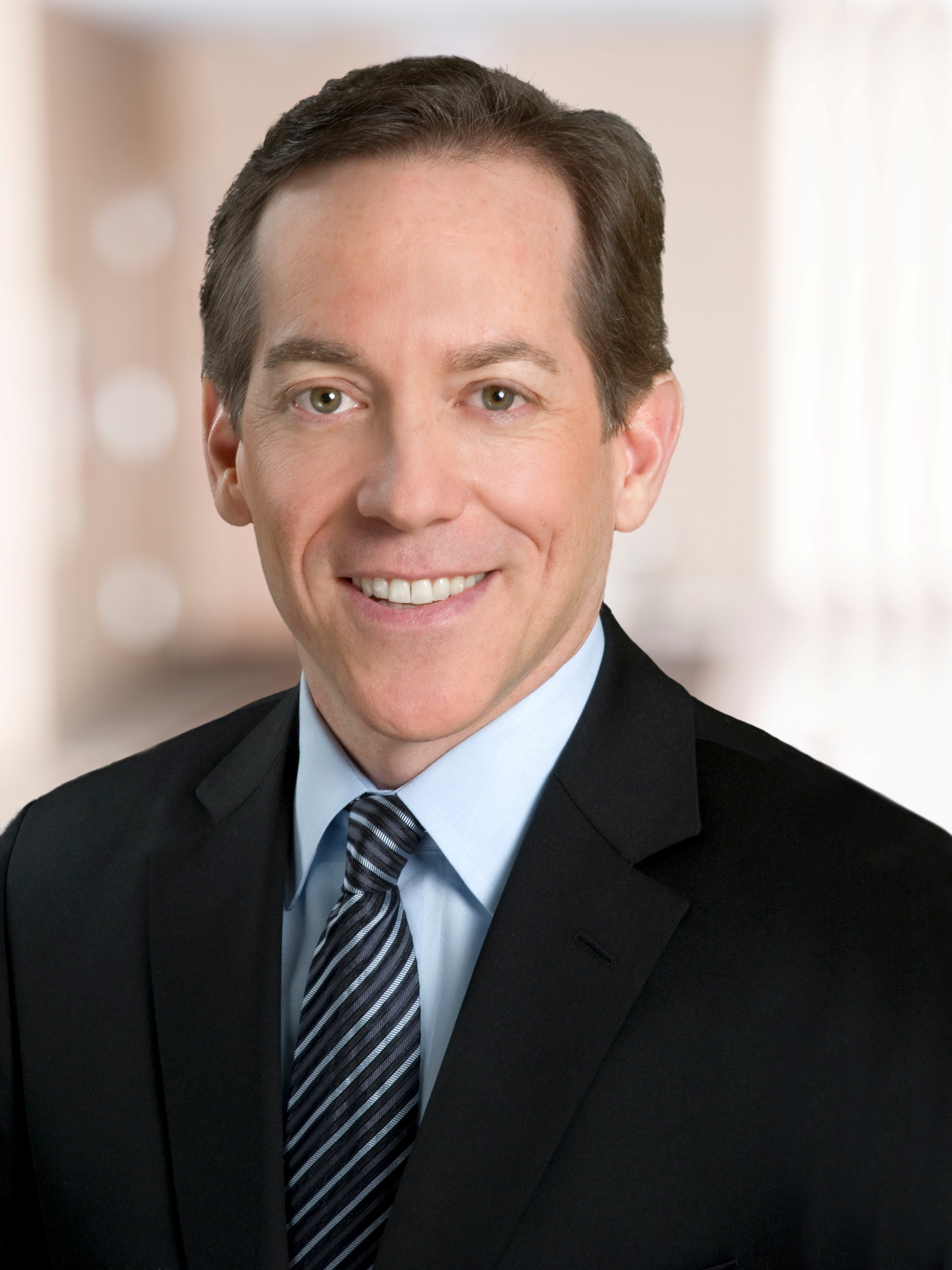 Executive Vice President & Chief Financial OfficerMr. Walsh is Executive Vice President and Chief Financial Officer of Allergan and has served in this role since February 2018.Prior to joining Allergan, Mr. Walsh served as EVP, CFO at Catalent for 10 years. Before Catalent, Mr. Walsh was President, CFO and Acting CEO at Escala Group, Inc. He previously held a variety of finance leadership roles at GenTek, Inc., including Vice President-Finance & Chief Financial Officer, Vice President & Treasurer and Group Controller. Mr. Walsh is a CFA® charterholder. He received an MBA from Cornell University, SC Johnson School of Management and a Bachelor of Science in Chemical Engineering from Cornell University, College of Engineering.